JEDILNIK ZA MESEC OKTOBER 2019»Oktober ali vinotok je deseti mesec v gregorijanskem koledarju.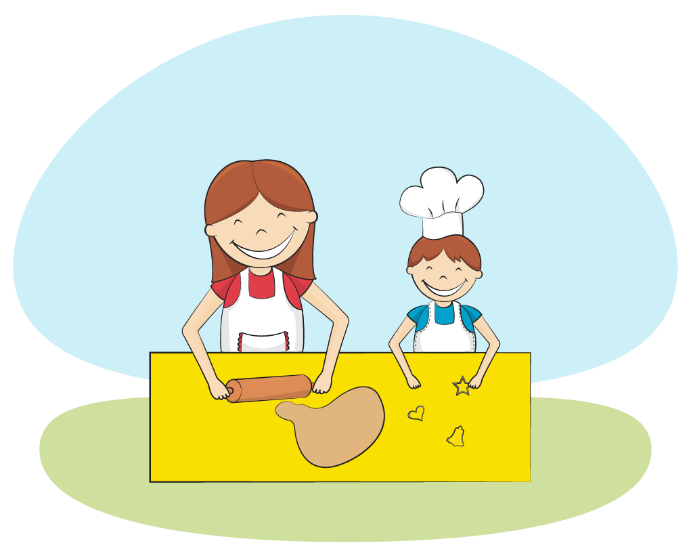 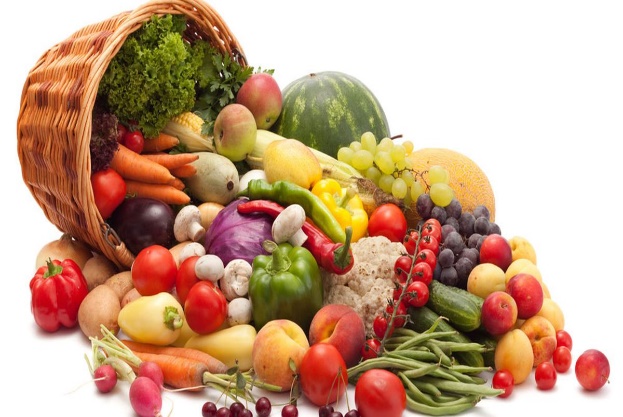 Opombe: Seznam alergenov je priložen jedilniku na oglasni deski v šolski jedilnici.Sok (100%) je razredčen z vodo./Zunanja kosila lahko prejmejo namesto soka sadež/.V primeru nepravočasne dostave živil, je možna sprememba jedilnika.Tudi v šolskem letu 2019/2020 je OŠ Turnišče vključena v ŠOLSKO SHEMO.Voda je ves čas na razpolago.Dan/datum:Dopoldanska malica:Kosilo:T. 1. 10. 2019rogljič s šunko in sirom (1, 7, 12), voda, jabolkojuha  z rezanci (1, 3), puranji zrezki v omaki, kus kus polnozrnati( 1, 3), zel. solataS. 2. 10. 2019ŠS – sadež sliva 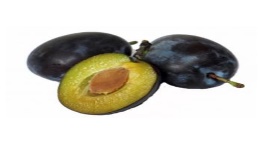 rženi gustav kruh (1), tunin namaz (4, 7), zelenjava, čaj brez sladkorja juha (1, 3), govedina stroganof, krompir – pražen, zel. solataČ. 3. 10. 2019mlečna krompirjeva juha z ajdovo kašo (1, 7), ovseni kruh (1)juha milijonska (1, 3), pečen piščanec, riž z zelenjavo, zel. solataP. 4. 10. 2019kruh kmečka peč (1), čičerikin namaz (7), paradižnik, čaj brez sladkorja, hruškaparadiž. juha (1), pleskavica, krompir (kocke) kuhan, stročji fižol s česnom, sok razredčen z vodoP. 7. 10. mlečni riž s cimetovo kakavnim posipom (7), nektarina obara s puranjim mesom, krompirjem in žličniki (1, 3), graham žemlja (1), sadežT. 8. 10.skutna blazinica (1, 3, 7), bela kava (7), melonabrokolijeva juha z rižem (7), pečen svinjs. zrezek, rženi svaljki v prilogi (1, 3), zel. solataS. 9. 10. ŠS  -sadež grozdje 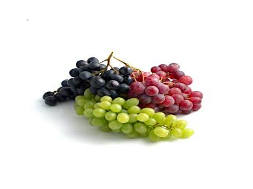 hladna solata s testeninami (1, 3,7), sokjuha s pirinimi vlivanci (1, 3), ajdova kaša s koščki mesa, rdeča pesaČ. 10. 10.črni kruh (1), maslo (7), med, čaj brez sladkorja, breskevbograč, pecivo- prosena pogača s suhimi slivami (1, 3, 7)P. 11. 10.graham bombetka (1), navadni probiotični jogurt (7), jabolkofižolova juha (7), oslič file (4), krompirjeva solata z radičem, sadežP. 14. 10.makaronada (1, 3), zel. solata, jabolkojuha z zdrobom (1, 3), svinjska pečenka, ajdova kaša z rižem v prilogi, solata - rdeče zelje, sadežT. 15. 10.orehov kvašen rogljič (1, 3, 7), kefir (7), breskevšpinačna juha z vlivanci (1, 3), lignji (ocvrti, 1, 3)), pečen krompir, solata, sok 100% razredčen z vodoS. 16. 10.ŠS – sadežhruška 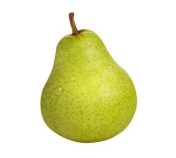 graham kruh (1), sirni namaz (šunka) (7) , zelenjava, čaj brez sladkorjatelečja obara, zlejvanka (1, 3, 7), sadežČ. 17. 10.polnozrnata štručka (1)  z rezino manj mastnega sira (7), listom solate, voda, jabolkojuha z zvezdicami (1, 3), pečena pišč. bederca, mlinci (1, 3), solataP. 18. 10.mlečni pirin zdrob (1, 7), ½ graham bombetke (1, 7), bananaparadižnikovo zelje z mesom, krompirje, bombetka, jogurt (7)P. 21. 10.enolončnica - mineštra, prekmurski kruh (1), jabolkotortelini (sirovi) v omaki (1, 3, 7), solata, palačinkaT. 22. 10.pletenica s sezamom (1, 11), skuta  (7)(navadna), hruškajuha (1, 3), govedina, špinačna omaka (7), krompir, sadežS. 23. 10.ŠS – sadežjabolko 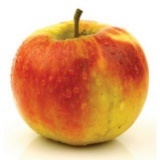 rženi kruh (1), piščančja prsa v ovitku, mocarela (7), zelenjava, čaj z medomprežganka z jajcem (1, 3), pirini svedri (1, 3), bolognese omaka, rdeča pesa, sadežČ. 24. 10.kruh z ovsenimi kosmiči (1), zeliščni namaz (7), čaj brez sladkorja, jabolkoričet, rezina kruha (1), probiotični napitek (7)P. 25. 10.mlečna prosena kaša s suhimi slivami (7)zelenjavna juha, kaneloni (1, 3, 7), zeljeva solata s fižolom, sok